Übersicht Treffpunkte: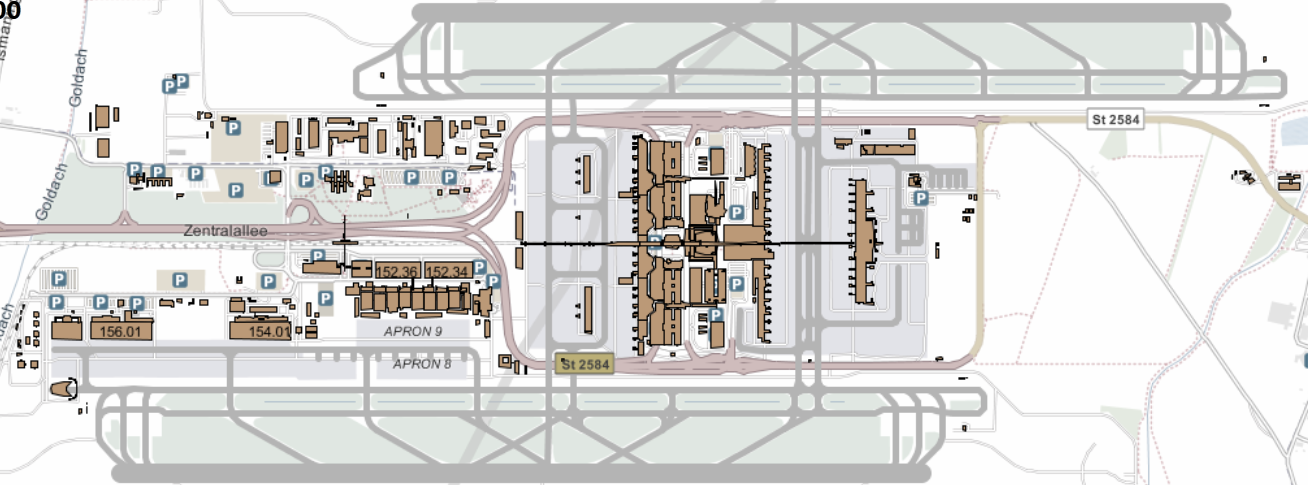 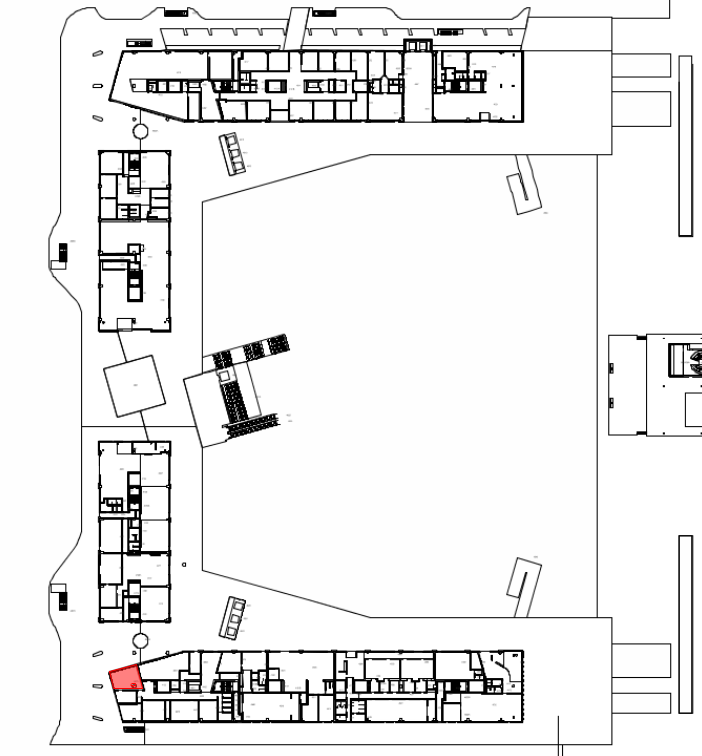 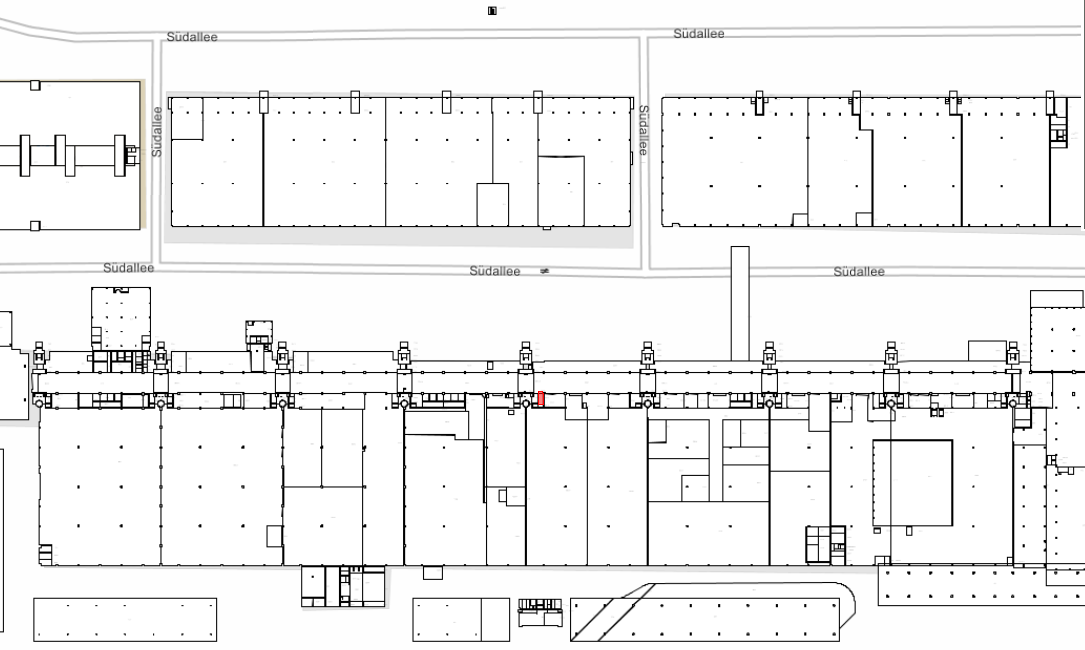 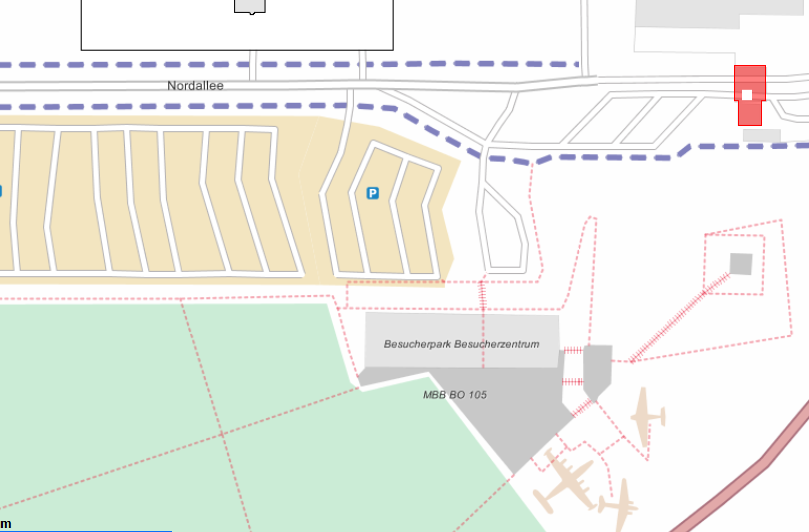 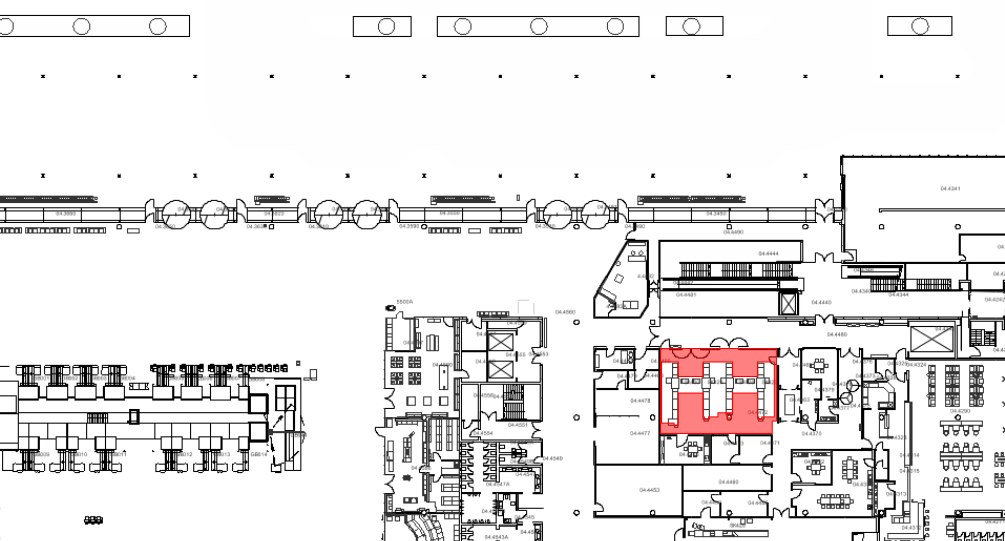 Treffpunkt 4 (Sondereingang, Terminal 1 Modul C Ebene 04):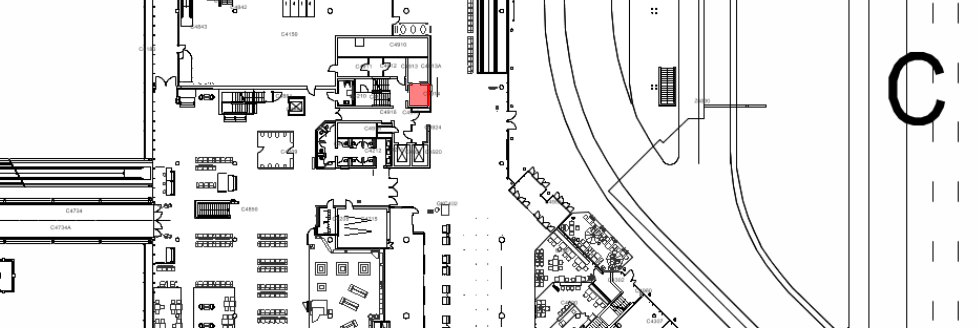 Treffpunkt 1 (Lufthansa Technik Empfang):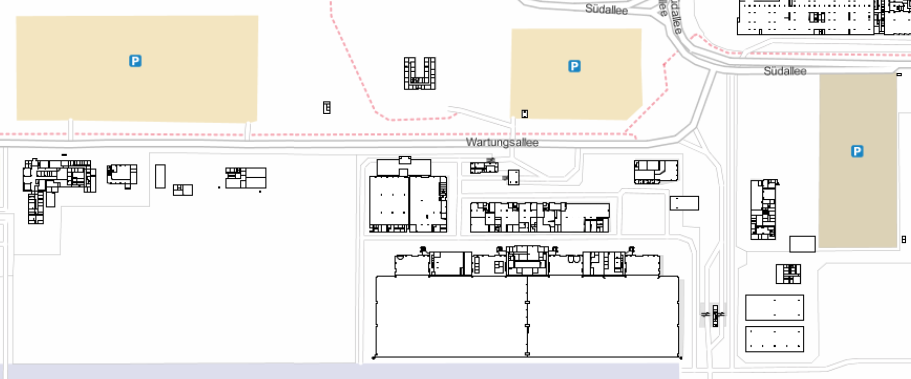 